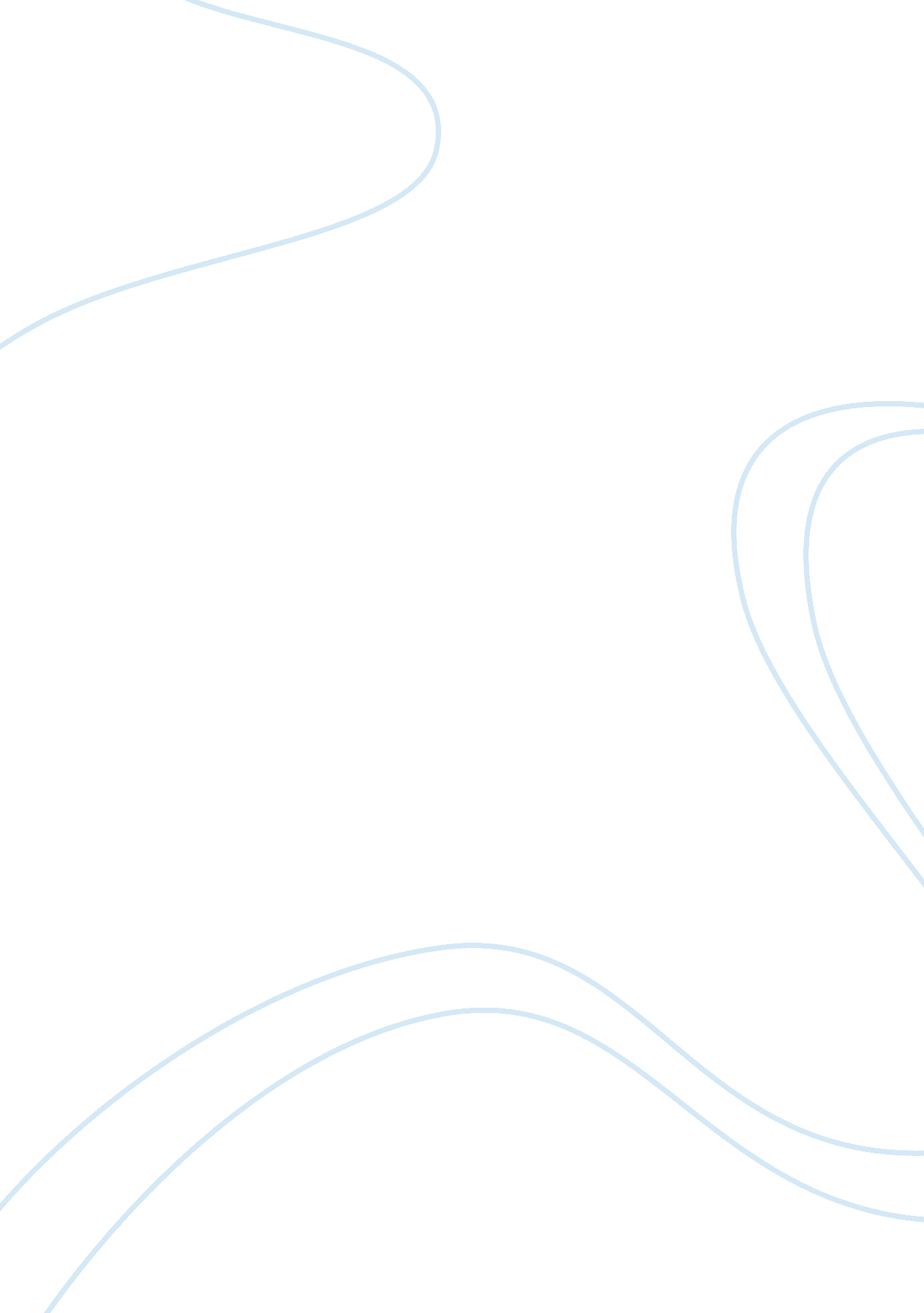 Hydrocodone (vicodin)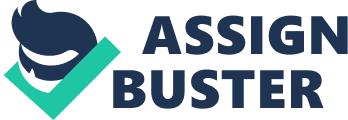 Hydrocodone (Vicodin) Pharmacology Nancy Perez Vicodin is brand of Hydrocodone, and the trademark is manufactured by Abbot Laboratories. The Official names of Vicodin are " Vicodin", " Vicodin ES", or " Vicodin HP". 
Hydrocodone (opioid narcotic) is the main generic drug which is used as one of the ingredients in the medicine Vicodin. Hydrocodone Bitartrate 5 mgis formed with 500mg acetaminophen; these two drugs together make up a Vicodin tablet. Along with these two active ingredients there are many inactive chemical are used to make Vicodin which are, colloidal silicon dioxide, starch, croscarmellosesodium, dibasic calcium phosphate, magnesium stearate, microcrystalline cellulose, povidone, and stearic acid (under the chemical formula, C18H21NO3-C4H6O6-2H2O). 
The Vicodin tablets are prescribed for the relief of moderate to moderately severe pain. 
The medicine Hydrocodone is also known as a narcotic, so continuous use may cause impairment of the mental and/or physical abilities which may result in problem in the performance of daily required for the performance of potentially hazardous tasks such as driving a car or operating machinery. This medicine should not be taken with the Alcohol or CNS depressant as it very dangerous from health point of view. Hydrocodone may be habit forming. Patients should stop using as soon as the prescribed period got over. 
The generally reported adverse reactions are faintness, wooziness, sedation, queasiness and vomiting. These effects seem to be more prominent in those who are working while in people who stays idle may experience severe reactions. 
Other adverse reaction might include different reactions on the central nervous system (mood swings, fear, lethargy etc), Gastrointestinal System (constipation), Respiratory System (respiratory depression), Special Senses (hearing can be damaged) and Dermatological (allergic reactions like rashes etc) 
As for the contraindications, this medicine should never be used by those patients who have a record of exhibition to hypersensitivity to hydrocodone or acetaminophen. As patients who are known to be hypersensitive to any opioids, may exhibit cross-sensitivity to hydrocodone. 
Reaction of Vicodin is related to how Hydrocodone and acetaminophen works in the body. As Hydrocodone is a narcotic pain-reliever and also a cough suppressant. So, hydrocodone first of all block the receptors on nerve cells in the brain which are actually responsible for giving the sensation of pain. Where as, acetaminophen on other hand is also a non-narcotic analgesic (pain reliever) and antipyretic (feverreducer). It worked by elevating threshold to pain, in order to pain to be felt, as the greater stimulation of the nerves is responsible for the sensation of pain. It then results in the fever reduction as it regulates temperature on center of the brain. 
In my point of view, Vicodin should not be used after the course is finished and one should use his will power to control the pain because addiction will result in devastating effect to person's mind and body, as seen in the great TV series House! 
Consumer formation- Vicodin. 2008. Drug Information Online. 9th november 2008. http://www. drugs. com/vicodin. html 
Professional drug description-Vicodin. 2008. RxList the internet drug index. 10th November 2008. http://www. rxlist. com/vicodin-drug. htm# 
VICODIN. 2007. PHYSICIAN'S DESK REFERENCE (" The Essential Guide to Psychiatric Drugs" is published by St. Martin's Press.). 11th November 2008. http://www. medicinenet. com/hydrocodoneacetaminophen/article. htm 
Vicodin addiction. 2005. Vicodin addiction. 9th November 2008. http://www. vicodin-addiction. com/ 